К сожалению, другие данные отсутствуют, но мы не теряем надежду найти информацию о герое.Просим всех, кто владеет какой-либо информацией, откликнитесь!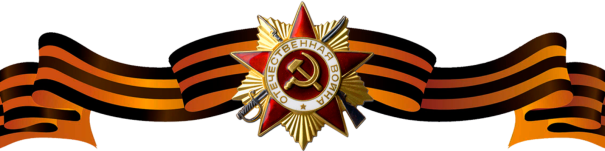 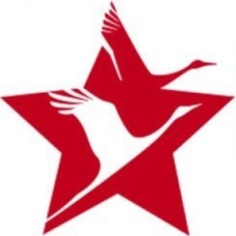 Быстров Валентин Васильевич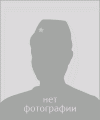 Быстров Валентин ВасильевичБыстров Валентин ВасильевичГоды жизни (дата рождения)__.__.1926__.__.1926Место рожденияЯрославская область, Пошехонский район, д. СередневоЯрославская область, Пошехонский район, д. СередневоЗваниеДолжностьМесто призыва, дата призываМеста службыРанения и контузииНагражденияОрден Отечественной войны II степени (06.04.1985)